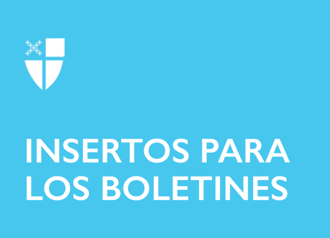 1 de enero de 2023 – Santo NombreCiclo anglicano de oraciónEl siguiente es el calendario semanal producido por la Comunión Anglicana para el 2023. A lo largo de cada año, oramos por cada una de las provincias de la Comunión. Para obtener más información, visite iam.ec/prayercycle. Enero 1		La Iglesia Anglicana de Mexico8		La Iglesia de la Provincia de Myanmar (Birmania)15		La Iglesia de Nigeria (Comunión Anglicana)22		La Iglesia del Norte de la India (Unida)29		La Iglesia de Pakistán (Unida)Febrero 5	La Iglesia Anglicana de Papúa Nueva Guinea12		La Iglesia Episcopal en Filipinas19 		Eglise Anglicane du Rwanda26		La Iglesia Episcopal EscocesaMarzo 5	Iglesia de la Provincia del Sudeste Asiático12		La Iglesia del Sur de la India (Unida)19		La Iglesia Anglicana de África Meridional26		La Iglesia Anglicana de América del SurAbril 2		Provincia de la Iglesia Episcopal de Sudán del Sur9		Provincia de la Iglesia Episcopal de Sudán16		La Iglesia Anglicana de Tanzania23		La Iglesia de la Provincia de Uganda30		La Iglesia EpiscopalMayo 7		La Iglesia en Gales14		La Iglesia de la Provincia de África Occidental21		La Iglesia en la provincia de las Indias Occidentales 28		Las Iglesias Extra provinciales1 de enero de 2023 – Santo NombreCiclo anglicano de oraciónEl siguiente es el calendario semanal producido por la Comunión Anglicana para el 2023. A lo largo de cada año, oramos por cada una de las provincias de la Comunión. Para obtener más información, visite iam.ec/prayercycle. Enero 1		La Iglesia Anglicana de Mexico8		La Iglesia de la Provincia de Myanmar (Birmania)15		La Iglesia de Nigeria (Comunión Anglicana)22		La Iglesia del Norte de la India (Unida)29		La Iglesia de Pakistán (Unida)Febrero 5	La Iglesia Anglicana de Papúa Nueva Guinea12		La Iglesia Episcopal en Filipinas19 		Eglise Anglicane du Rwanda26		La Iglesia Episcopal EscocesaMarzo 5	Iglesia de la Provincia del Sudeste Asiático12		La Iglesia del Sur de la India (Unida)19		La Iglesia Anglicana de África Meridional26		La Iglesia Anglicana de América del SurAbril 2		Provincia de la Iglesia Episcopal de Sudán del Sur9		Provincia de la Iglesia Episcopal de Sudán16		La Iglesia Anglicana de Tanzania23		La Iglesia de la Provincia de Uganda30		La Iglesia EpiscopalMayo 7		La Iglesia en Gales14		La Iglesia de la Provincia de África Occidental21		La Iglesia en la provincia de las Indias Occidentales 28		Las Iglesias Extra provincialesJunio 4		La provincia Episcopal /Anglicana de Alejandría11		La Iglesia Anglicana en Aotearoa,Nueva Zelanda y Polinesia18		La Iglesia Anglicana de Australia25		La Iglesia de BangladeshJulio 2		Igreja Episcopal Anglicana do Brasil9		La Iglesia Anglicana de Burundi16		La Iglesia Anglicana de Canadá23		La Iglesia de la Provincia de África Central 30		Iglesia Anglicana de la Region Central de AmericaAgosto 6	Province de L'Eglise Anglicane Du Congo13 		Iglesia Anglicana de Chile20			La Iglesia de Inglaterra27 			Hong Kong Sheng Kung HuiSeptiembre 3	La Iglesia de la Provincia del Océano Índico10		La Iglesia de Irlanda17		Nippon Sei Ko Kai24		La Iglesia Episcopal en Jerusalén y Oriente MedioOctubre 1	La Iglesia Anglicana de Kenia8		La Iglesia Anglicana de Corea15		La Iglesia Anglicana de Melanesia22		La Iglesia Anglicana de Mexico29		La Iglesia de la Provincia de Myanmar (Birmania)Noviembre 5	La Iglesia de Nigeria12		La Iglesia del Norte de la India (Unida)19		La Iglesia de Pakistán (Unida)26		La Iglesia Anglicana de Papúa Nueva GuineaDiciembre 3	La Iglesia Episcopal en Filipinas10		Eglise Anglicane du Rwanda17		La Iglesia Episcopal Escocesa24		Iglesia de la Provincia del Sudeste Asiático31		La Iglesia del Sur de la India (Unida)Junio 4		La provincia Episcopal /Anglicana de Alejandría11		La Iglesia Anglicana en Aotearoa,Nueva Zelanda y Polinesia18		La Iglesia Anglicana de Australia25		La Iglesia de BangladeshJulio 2		Igreja Episcopal Anglicana do Brasil9		La Iglesia Anglicana de Burundi16		La Iglesia Anglicana de Canadá23		La Iglesia de la Provincia de África Central 30		Iglesia Anglicana de la Region Central de AmericaAgosto 6	Province de L'Eglise Anglicane Du Congo13 		Iglesia Anglicana de Chile20			La Iglesia de Inglaterra27 			Hong Kong Sheng Kung HuiSeptiembre 3	La Iglesia de la Provincia del Océano Índico10		La Iglesia de Irlanda17		Nippon Sei Ko Kai24		La Iglesia Episcopal en Jerusalén y Oriente MedioOctubre 1	La Iglesia Anglicana de Kenia8		La Iglesia Anglicana de Corea15		La Iglesia Anglicana de Melanesia22		La Iglesia Anglicana de Mexico29		La Iglesia de la Provincia de Myanmar (Birmania)Noviembre 5	La Iglesia de Nigeria12		La Iglesia del Norte de la India (Unida)19		La Iglesia de Pakistán (Unida)26		La Iglesia Anglicana de Papúa Nueva GuineaDiciembre 3	La Iglesia Episcopal en Filipinas10		Eglise Anglicane du Rwanda17		La Iglesia Episcopal Escocesa24		Iglesia de la Provincia del Sudeste Asiático31		La Iglesia del Sur de la India (Unida)